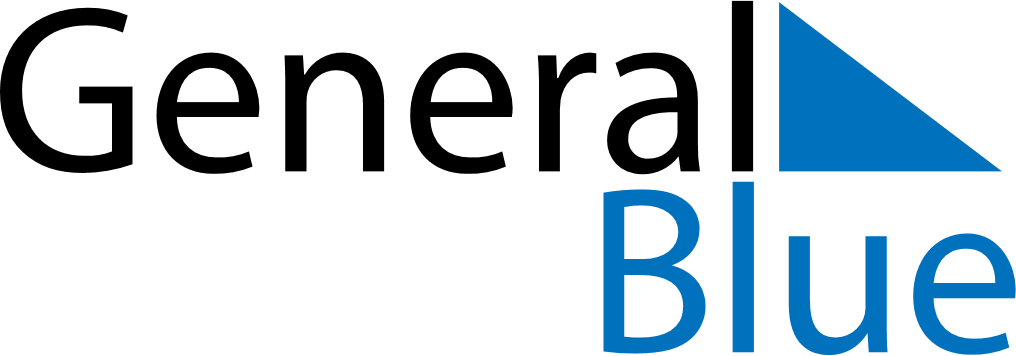 June 2018June 2018June 2018PhilippinesPhilippinesSUNMONTUEWEDTHUFRISAT12345678910111213141516Independence DayEnd of Ramadan (Eid al-Fitr)17181920212223José Rizal’s birthday24252627282930